KARTA ZGŁOSZENIA DZIECKA DO STOŁÓWKI PRZEDSZKOLNEJ 2022/2023Proszę o przyjęcie dziecka ( imię i nazwisko )..................................................................................................................na żywienie do stołówki przedszkolnej od dnia.................................................................................................................Ilość posiłków : śniadanie, obiad, podwieczorek ( właściwe podkreślić).Dane rodzica/opiekuna prawnego do kontaktu ze stołówką:Imię i nazwisko.................................................................. adres......................................................................................Telefon kontaktowy.............................................................Oświadczam że:Zapoznałam/em się z Regulaminem określającym zasady odpłatności za obiady w stołówce szkolnej w roku szkolnym 2022/2023 i akceptuję go. ( Regulamin i Zarządzenie oraz ich aktualizacje będą dostępne na stronie  internetowej szkoły pod adresem zpojurkow.gminadobra.plZobowiązuję się do regularnego uiszczania opłat z tytułu kosztów żywienia dziecka zgodnie z ustaloną stawką i w ustalonym terminie.W celu wykonania umowy łączącej Strony a regulujące wykonanie zadań związanych z dożywianiem uczniów z terenu Gminy Dobra Administrator Danych  powierza przetwarzanie danych osobowych w  trybie art. 28 ogólnego rozporządzenia Parlamentu Europejskiego i Rady (UE) 2016/679 z dnia 27 kwietnia  2016 r. w sprawie ochrony osób fizycznych w związki z przetwarzaniem danych osobowych i w sprawie swobodnego przepływu danych. Zakres przetwarzania obejmuje imię i nazwisko numer telefonu w celu otrzymywania powiadomień sms z informacją o odpłatnościach za posiłek. Dane w tym celu przetwarzane będą na podstawie art. 6 ust. 1 lit. a) Rozporządzenia Parlamentu Europejskiego i Rady (UE) 2016/679 z dnia 27 kwietnia 2016 roku w sprawie ochrony osób fizycznych w związku z przetwarzaniem danych osobowych i w sprawie swobodnego przepływu takich danych oraz uchylenia dyrektywy 95/46/WE (RODO) lub do czasu wycofania udzielonej zgody.Dnia …………………………….              		             podpis rodzica………….…………….………………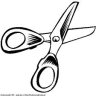 proszę odciąć  i zachować poniższą informację dla siebie a powyższą kartę zgłoszenia dostarczyć do sekretariatu danej placówki  ……………………………………………………………………………………………………………………………………………………………………………………..ZASADY ODPŁATNOŚCI ZA OBIADY  W STOŁÓWCE SZKOLNEJ Miesięczna odpłatność za obiady naliczana jest „ z dołu”* za faktycznie  wykorzystane posiłki. Należy ją  wpłacać w terminie do 5dnia  miesiąca  na konto 26 8804 0000 0020 0200 0420 0083 z dopiskiem imię i nazwisko ; szkoła oraz  miesiąc i rok za jaki jest uiszczana wpłata ( np. imię, nazwisko Przedszkole w Jurkowie za  I 2023 r. )Zgłaszanie nieobecności dziecka dokonuje się przynajmniej jeden dzień wcześniej za pomocą wiadomości SMS na numer kontaktowy podany poniżej.W przypadku nieplanowanej nieobecności ucznia w szkole należy zgłosić ten fakt najpóźniej do godziny 700 danego dnia  za pomocą wiadomości SMS na numer kontaktowy podany poniżej.Osoby niewpłacające w terminie za obiady lub niestosujące się do zasad określonych w Regulaminie zostaną pozbawione możliwości stołowania się w szkolnej stołówce.Osoby rezygnujące z wyżywienia powinny zgłosić ten fakt na 2-3 dni przed rezygnacją lub na koniec miesiąca.Karta zgłoszenia na obiady traktowana jest jako umowa pomiędzy Rodzicem/Opiekunem prawnym, a dyrektorem ZPO w Jurkowie.O WSZYSTKICH ZMIANACH PROSZĘ INFORMOWAĆ DYREKTORA ZPO W JURKOWIE PISEMNIEKONTAKT:    tel.: 790 262 902*posiłki naliczane po miesiącu korzystania z wyżywienia .